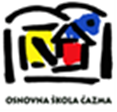 OSNOVNA ŠKOLA ČAZMAAlojza Vulinca 22, ČazmaI S P I S N I C As pohađanja izborne nastaveJa, ____________________________________________ u svojstvu(ime i prezime roditelja/staratelja)roditelja/staratelja  učenika/učenice ____________________________,  								 (ime i prezime djeteta)______ razreda,  u šk. god. 2024./2025., želim ispisati moje dijete s izborne nastave:(zaokružiti izborni predmet s kojeg se dijete ispisuje) VJERONAUK  INFORMATIKANJEMAČKI JEZIKDatum:                                                         Vlastoručni potpis roditelja/staratelja:__________________________              _______________________________                        Učenik može prestati pohađati nastavu izbornog predmeta nakon pisanog zahtjeva roditelja učenika koji se mora dostaviti učiteljskom/nastavničkom vijeću nakon završetka nastavne godine, a najkasnije do 30. lipnja tekuće godine za sljedeću školsku godinu..Iznimno, roditelj djeteta osnovne škole u slučaju dugotrajnih zdravstvenih teškoća djeteta ili zbog drugih opravdanih razloga može podnijeti pisani zahtjev za prestanak pohađanja izbornog predmeta i tijekom nastavne godine.